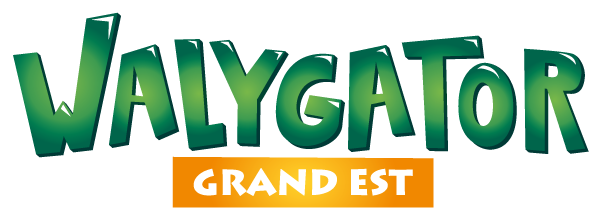 Fiche de poste peintre décorateur H/FDescription du poste Le peintre décorateur réalisera les finitions et embellissements des surfaces au sein du parc par application de peinture, résine, vernis etc, après préparation manuelle ou mécanique des supports.Les missions principales seront les suivantes :- Préparer et peindre sur différents types de supports- Préparer ses chantiers (liste du matériel, planning d’intervention etc.)- S’assurer que les consignes de sécurité soient respectées- Respecter la charte graphique de Walygator Grand Est- Veiller au bon fonctionnement et à la propreté des équipementsLe peintre décorateur pourra également être amené à occuper ponctuellement d’autres postes au sein du parc.Profil recherché CAP/BEP et/ou Bac professionnel en peinture Expérience significative de 3 ans minimum Sens artistique Capacité d'écoute, de disponibilité Réactivité Autonomie PolyvalenceConnaissance en menuiserie serait un réel avantage.Spécificité du poste Le peintre décorateur devra accepter les spécificités suivantes :Travailler la semaine, le week-end et les jours fériés en fonction des plannings Travailler debout en extérieurLe lissage des heures selon l'activitéDurée du contrat : 4 moisDate de début prévue : Dès que possible Type d'emploi : Temps plein, CDD